Gesuch für Äquivalenzanerkennungen 
(Vorleistungen oder geplante Leistungen während des Studiums) 
für das Master-Studium in Sozialer Arbeit an der HSA FHNW* Dieses Gesuch dient als Anrechnungsvereinbarung gemäss §27 StuPo. Die erfolgreich erbrachten Leistungen sind nach
Abschluss nachzuweisen.Selbstdeklaration: Hiermit bestätige ich, dass die oben zur Anerkennung aufgeführten Leistungen nicht bereits in einem anderen Zusammenhang anerkannt wurden:Datum und Unterschrift Gesuchstellende/r: Entscheid Leiterin Master-Programm:Datum/Unterschrift Leiterin Master-Programm:	___________________________________Beilagen (Bestätigungen, ggf. Gesuch bezüglich 30 anrechenbaren ETCS etc.):      NameVornameAdressePLZ, OrtStudienbeginn Vollzeit TeilzeitBei Übertritt von einer HochschuleBei Übertritt von einer HochschuleBei Übertritt von einer HochschuleBei Übertritt von einer HochschuleName der HochschuleMatrikelnummerGesuch um Äquivalenz  vor Studienbeginn während dem Studium*Hochschule oder UniversitätBezeichnung des zu besuchenden ModulsBeschreibung und Begründung (entsprechende Bestätigungen sind beizulegen)Ggf. erworbene ETCSÄquivalenzmodul der HSA FHNWETCS HSA FHNWAls Wahl-pflichtmodul im Master anrechnen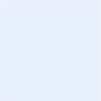 